UNITED STATES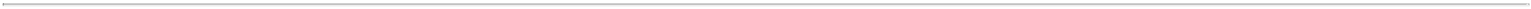 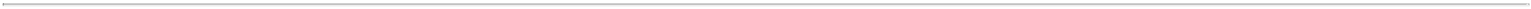 SECURITIES AND EXCHANGE COMMISSIONWashington, D.C. 20549____________________FORM 8-KCURRENT REPORTPursuant to Section 13 or 15(d) of theSecurities Exchange Act of 1934______________Date of Report (Date of earliest event reported): May 2, 2019FLOWSERVE CORPORATION(Exact Name of Registrant as Specified in its Charter)(972) 443-6500(Registrant’s telephone number, including area code)N/A(Former Name or Former Address, if Changed Since Last Report)Securities registered pursuant to Section 12(b) of the Act: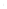 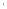 Check the appropriate box below if the Form 8-K filing is intended to simultaneously satisfy the filing obligation of the registrant under any of the following provisions:Written communications pursuant to Rule 425 under the Securities Act (17 CFR 230.425)Soliciting material pursuant to Rule 14a-12 under the Exchange Act (17 CFR 240.14a-12)Pre-commencement communications pursuant to Rule 14d-2(b) under the Exchange Act (17 CFR 240.14d-2(b))Pre-commencement communications pursuant to Rule 13e-4(c) under the Exchange Act (17 CFR 240.13e-4(c))Indicate by check mark whether the registrant is an emerging growth company as defined in Rule 405 of the Securities Act of 1933 (17 CFR §230.405) or Rule 12b-2 of the Securities Exchange Act of 1934 (17 CFR §240.12b-2). Emerging growth companyIf an emerging growth company, indicate by check mark if the registrant has elected not to use the extended transition period for complying with any new or revised financial accounting standards provided pursuant to Section 13(a) of the Exchange Act.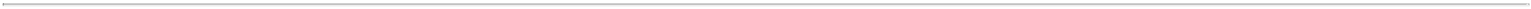 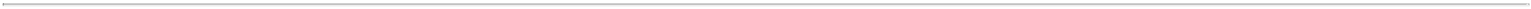 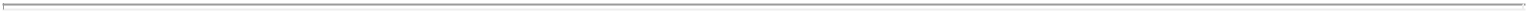 Item 2.02 Results of Operations and Financial Condition.On May 2, 2019, Flowserve Corporation, a New York corporation (the “Company”), issued a press release announcing financial results for its first quarter ended March 31, 2019. A copy of this press release is attached as Exhibit 99.1 and incorporated herein by reference.The information in this Item 2.02 of Form 8-K and in Exhibit 99.1 attached hereto is furnished and shall not be deemed “filed” for purposes of Section 18 of the Securities Exchange Act of 1934, as amended, nor shall it be deemed incorporated by reference in any filing under the Securities Act of 1933, as amended, unless specifically identified therein as being incorporated therein by reference.Item 7.01 Regulation FD Disclosure.On May 3, 2019, the Company will make a presentation about its financial and operating results for the first quarter of 2019, as noted in the press release described in Item 2.02 above. The Company has posted the presentation on its website at http://www.flowserve.com under the “Investor Relations” section.The information in this Item 7.01 of Form 8-K is furnished and shall not be deemed “filed” for purposes of Section 18 of the Securities Exchange Act of 1934, as amended, nor shall it be deemed incorporated by reference in any filing under the Securities Act of 1933, as amended, unless specifically identified therein as being incorporated therein by reference.Item 9.01 Financial Statements and Exhibits.Exhibits.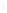 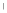 SIGNATURESPursuant to the requirements of the Securities Exchange Act of 1934, the registrant has duly caused this report to be signed on its behalf by the undersigned hereunto duly authorized.FLOWSERVE CORPORATIONDated:	May 2, 2019	By:	/s/ LEE S. ECKERT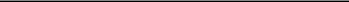 Lee S. EckertSenior Vice President, Chief Financial OfficerExhibit 99.1Flowserve Corporation Reports First Quarter 2019 ResultsBookings of $1.07 billion is the highest quarterly level in over three years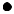 First quarter 2019 free cash flow improved significantly year-over-year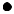 Strong margin expansion driven by ongoing Flowserve 2.0 transformation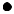 DALLAS--(BUSINESS WIRE)--May 2, 2019--Flowserve Corporation (NYSE: FLS), a leading provider of flow control products and services for the global infrastructure markets, today announced its financial results for the first quarter ended March 31, 2019.First Quarter 2019 Highlights (all comparisons to the 2018 first quarter, unless otherwise noted)Reported Earnings Per Share (EPS) were $0.44, and Adjusted[1] EPS of $0.41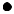 Pre-tax adjusted items include an approximate $3.5 million net gain on realignment and transformation activities and approximately $2.7 million of negative below-the-line FX impact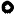 Adjusted EPS increased approximately 52% year-over-year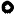 Total bookings were $1.07 billion, up 14.9%, or 19.3% on a constant currency basis, and included approximately 1.5% negative impact related to divested businesses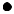 Aftermarket bookings were $511 million, or 48% of total bookings, up 5.8%, or 10.4% on a constant currency basis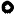  Original equipment bookings were up 24.5%, or 28.5% on a constant currency basis Backlog as of March 31, 2019 was $2.1 billion, up 9.2% versus 2018 year-end, on 1.2 book-to-bill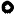 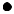 Sales were $890 million, down 3.3%, or up 0.4% on a constant currency basis and included approximately 1.0% negative impact related to divested businesses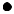 Aftermarket sales were $470 million, up 3.4%, or 7.9% on a constant currency basis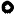 Reported gross and operating margins were 33.0% and 10.2%, up 350 basis points and 530 basis points, respectively  Adjusted gross and operating margins[2] were 33.7% and 9.9%, up 340 basis points and 310 basis points, respectively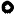 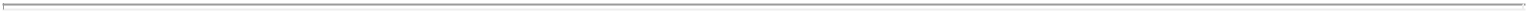 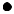 “Flowserve’s 2019 first quarter results represent a good start to the year. Execution on our ongoing Flowserve 2.0 transformation, including the commercial intensity initiatives, has allowed us to capture an increased rate of customer aftermarket spending and project investment, driving a 19.3% increase in constant currency bookings for the quarter,” said Scott Rowe, Flowserve’s president and chief executive officer. “Additionally, we have improved the quality of our backlog and lowered product cost through our operations workstream, resulting in strong year-over-year improvement in our reported and adjusted gross and operating margins.”Lee Eckert, Flowserve’s senior vice president and chief financial officer, added, “Our first quarter 2019 results support our full-yearoutlook, including our expectations for strong growth in full-year 2019 Adjusted EPS[1]. We were especially pleased that our Flowserve 2.0 transformation efforts and continued focus on cash flow generation resulted in solid working capital performance and free cash flow improvement of $160 million compared to the 2018 first quarter.”Rowe concluded, “We are building momentum with our Flowserve 2.0 program to drive additional operational and productivity improvements across all levels of the organization. We expect to further leverage our recently combined pump segments to better serve our customers and capitalize on improving markets. I am confident that our ongoing transformation initiatives will position the Company to deliver on our 2019 full-year expectations and create significant long-term value for our customers, employees and shareholders.”Full Year 2019 Guidance[3]Flowserve reaffirmed its 2019 guidance, including its Reported and Adjusted EPS target range of $1.60 to $1.80 and $1.95 to$2.15, respectively. Both the Reported and the Adjusted EPS target range includes the expected revenue increase of approximately 4.0% to 6.0% year-over-year, and are based on previously announced assumptions, including net interest expense in the range of $55 to $57 million and an adjusted tax rate of 26% to 28%. While Flowserve expects 2019 earnings to reflect our traditional seasonality, the Company expects the greater weighting in the second half of the year, as additional transformation benefits are realized.First Quarter 2019 Results Conference CallFlowserve will host its conference call with the financial community on Friday, May 3rd at 11:00 AM Eastern. Scott Rowe, president and chief executive officer, as well as other members of the management team will be presenting. The call can be accessed by shareholders and other interested parties at www.flowserve.com under the “Investor Relations” section.See Reconciliation of Non-GAAP Measures table for detailed reconciliation of reported results to adjusted measures.Adjusted gross and operating margins are calculated by dividing adjusted gross profit and operating income, respectively, by revenues. Adjusted gross profit and adjusted operating income are derived by excluding the adjusted items. See reconciliation of Non-GAAP Measures table for detailed reconciliation.Adjusted 2019 EPS will exclude the Company’s realignment expenses, the impact from other specific one-time events and below-the-line foreign currency effects and utilizes year-end 2018 FX rates and approximately 132 million fully diluted shares.– FX headwind is calculated by comparing the difference between the actual average FX rates of 2018 and the year-end 2018 spot rates both as applied to our 2019 expectations, divided by the number of shares expected for 2019.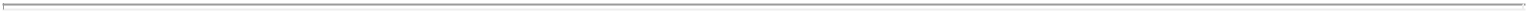 About FlowserveFlowserve Corp. is one of the world’s leading providers of fluid motion and control products and services. Operating in more than 50 countries, the company produces engineered and industrial pumps, seals and valves as well as a range of related flow management services. More information about Flowserve can be obtained by visiting the company’s Web site at www.flowserve.com.Safe Harbor Statement: This news release includes forward-looking statements within the meaning of Section 27A of the Securities Act of 1933 and Section 21E of the Securities Exchange Act of 1934, which are made pursuant to the safe harbor provisions of the Private Securities Litigation Reform Act of 1995, as amended. Words or phrases such as, "may," "should,""expects," "could," "intends," "plans," "anticipates," "estimates," "believes," "forecasts," "predicts" or other similar expressions are intended to identify forward-looking statements, which include, without limitation, earnings forecasts, statements relating to our business strategy and statements of expectations, beliefs, future plans and strategies and anticipated developments concerning our industry, business, operations and financial performance and condition.The forward-looking statements included in this news release are based on our current expectations, projections, estimates and assumptions. These statements are only predictions, not guarantees. Such forward-looking statements are subject to numerous risks and uncertainties that are difficult to predict. These risks and uncertainties may cause actual results to differ materially from what is forecast in such forward-looking statements, and include, without limitation, the following: a portion of our bookings may not lead to completed sales, and our ability to convert bookings into revenues at acceptable profit margins; changes in global economic conditions and the potential for unexpected cancellations or delays of customer orders in our reported backlog; our dependence on our customers’ ability to make required capital investment and maintenance expenditures; if we are not able to successfully execute and realize the expected financial benefits from our strategic transformation and realignment initiatives, our business could be adversely affected; risks associated with cost overruns on fixed-fee projects and in taking customer orders for large complex custom engineered products; the substantial dependence of our sales on the success of the oil and gas, chemical, power generation and water management industries; the adverse impact of volatile raw materials prices on our products and operating margins; economic, political and other risks associated with our international operations, including military actions, trade embargoes or changes to tariffs or trade agreements that could affect customer markets, particularly North African, Russian and Middle Eastern markets and global oil and gas producers, and non-compliance with U.S. export/re-export control, foreign corrupt practice laws, economic sanctions and import laws and regulations; increased aging and slower collection of receivables, particularly in Latin America and other emerging markets; our exposure to fluctuations in foreign currency exchange rates, including in hyperinflationary countries such as Venezuela and Argentina; our furnishing of products and services to nuclear power plant facilities and other critical processes; potential adverse consequences resulting from litigation to which we are a party, such as litigation involving asbestos-containing material claims; expectations regarding acquisitions and the integration of acquired businesses; our relative geographical profitability and its impact on our utilization of deferred tax assets, including foreign tax credits; the potential adverse impact of an impairment in the carrying value of goodwill or other intangible assets; our dependence upon third-party suppliers whose failure to perform timely could adversely affect our business operations; the highly competitive nature of the markets in which we operate; environmental compliance costs and liabilities; potential work stoppages and other labor matters; access to public and private sources of debt financing; our inability to protect our intellectual property in the U.S., as well as in foreign countries; obligations under our defined benefit pension plans; our internal control over financial reporting may not prevent or detect misstatements because of its inherent limitations, including the possibility of human error, the circumvention or overriding of controls, or fraud; the recording of increased deferred tax asset valuation allowances in the future or the impact of tax law changes on such deferred tax assets could affect our operating results; our information technology infrastructure could be subject to service interruptions, data corruption, cyber-based attacks or network security breaches, which could disrupt our business operations and result in the loss of critical and confidential information; ineffective internal controls could impact the accuracy and timely reporting of our business and financial results; and other factors described from time to time in our filings with the Securities and Exchange Commission.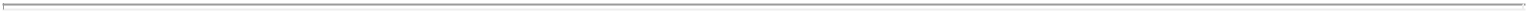 All forward-looking statements included in this news release are based on information available to us on the date hereof, and we assume no obligation to update any forward-looking statement.The Company reports its financial results in accordance with U.S. generally accepted accounting principles (GAAP). However, management believes that non-GAAP financial measures which exclude certain non-recurring items present additional useful comparisons between current results and results in prior operating periods, providing investors with a clearer view of the underlying trends of the business. Management also uses these non-GAAP financial measures in making financial, operating, planning and compensation decisions and in evaluating the Company's performance. Throughout our materials we refer to non-GAAP measures as “Adjusted.” Non-GAAP financial measures, which may be inconsistent with similarly captioned measures presented by other companies, should be viewed in addition to, and not as a substitute for, the Company’s reported results prepared in accordance with GAAP.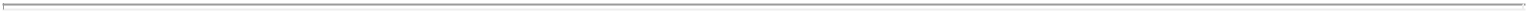 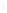 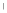 RECONCILIATION OF NON-GAAP MEASURES(Unaudited)(a) Reported in conformity with U.S. GAAPNotes:Represents realignment (expense) income incurred as a result of realignment programs. Income in selling, general and administrative due to gains from the sales of non-strategic manufacturing facilities that are included in our Realignment Programs.Includes tax impact of items aboveRepresents Flowserve 2.0 transformation effortsRepresents below-the-line foreign exchange impactsIncludes tax impact of items above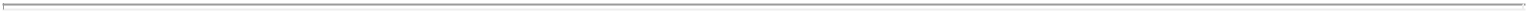 RECONCILIATION OF NON-GAAP MEASURES(Unaudited)(a) Reported in conformity with U.S. GAAPNotes:Represents realignment expense incurred as a result of realignment programsIncludes tax impact of items aboveRepresents $5.0 million related to implementation costs for the adoption of ASC 606 and $0.5 million related to Flowserve 2.0 transformation effortsRepresents below-the-line foreign exchange impactsIncludes tax impact of items above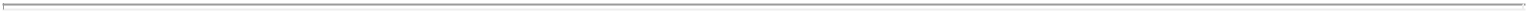 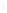 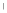 First Quarter 2019 - Segment Results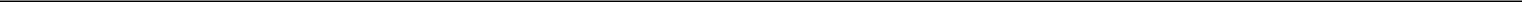 (dollars in millions, comparison vs. 2018 first quarter, unaudited)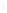 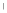 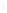 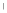 CONTACT:Flowserve ContactsInvestor Contacts:Jay Roueche, Vice President, Investor Relations & Treasurer (972) 443-6560 Mike Mullin, Director, Investor Relations (972) 443-6636Media Contact:Lars Rosene, Vice President, Corporate & Marketing Communications (972) 443-6644New York1-1317931-0267900(State or Other Jurisdiction(Commission File Number)(IRS Employerof Incorporation)Identification No.)5215 N. O’Connor Blvd., Suite 2300, Irving, Texas5215 N. O’Connor Blvd., Suite 2300, Irving, Texas75039(Address of Principal Executive Offices)(Address of Principal Executive Offices)(Zip Code)Title of each classTrading Symbol(s)Name of each exchange on which registeredCommon Stock, $1.25 Par ValueFLSNew York Stock ExchangeExhibit No.Exhibit No.Exhibit No.Description99.199.1Press Release, dated May 2, 2019.Press Release, dated May 2, 2019.CONDENSED CONSOLIDATED STATEMENTS OF INCOME(Unaudited)Three Months Ended March 31,Three Months Ended March 31,Three Months Ended March 31,Three Months Ended March 31,Three Months Ended March 31,Three Months Ended March 31,Three Months Ended March 31,Three Months Ended March 31,(Amounts in thousands, except per share data)20192018Sales$890,051$$919,954Cost of sales(595,975)(648,521)Gross profit294,076271,433Selling, general and administrative expense(205,154)(229,176)Net earnings from affiliates2,3093,168Operating income91,23145,425Interest expense(14,031)(14,879)Interest income2,0231,639Other income (expense), net(3,140)(7,155)Earnings before income taxes76,08325,030Provision for income taxes(16,587)(8,571)Net earnings, including noncontrolling interests59,49616,459Less: Net earnings attributable to noncontrolling interests(2,235)(1,316)Net earnings attributable to Flowserve Corporation$57,261$15,143Net earnings per share attributable to Flowserve Corporation common shareholders:Net earnings per share attributable to Flowserve Corporation common shareholders:Basic$0.44$$0.12Diluted0.440.12Three Months Ended March 31, 2019Three Months Ended March 31, 2019Three Months Ended March 31, 2019Three Months Ended March 31, 2019(Amounts in thousands, except per share data)As Reported (a)As Reported (a)Realignment (1)Realignment (1)Other ItemsOther ItemsAs AdjustedSales$890,051$$-$-$890,051Gross profit294,076(5,500)-299,576Gross margin33.0%--33.7%Selling, general and administrative expense(205,154)17,430(8,413)(3)(214,171)Loss on sale of business----Operating income91,23111,930(8,413)87,714Operating income as a percentage of sales10.3%--9.9%Interest and other expense, net(15,148)-(2,707)(4)(12,441)Earnings before income taxes76,08311,930(11,120)75,273Provision for income taxes(16,587)(19)(2)2,711(5)(19,279)Tax Rate21.8%0.2%24.4%25.6%Net earnings attributable to Flowserve Corporation$57,261$$11,911$(8,409)$53,759Net earnings per share attributable to Flowserve Corporation common shareholders:Basic$0.44$$0.09$(0.06)$0.41Diluted0.440.09(0.06)0.41Basic number of shares used for calculation130,982130,982130,982130,982Diluted number of shares used for calculation131,532131,532131,532131,532Three Months Ended March 31, 2018Three Months Ended March 31, 2018Three Months Ended March 31, 2018Three Months Ended March 31, 2018Three Months Ended March 31, 2018(Amounts in thousands, except per share data)As Reported (a)Realignment (1)Other ItemsAs AdjustedSales$ 919,954$ -$ -$ -$ -$ 919,954$ 919,954Gross profit271,433271,433(7,156)(7,156)--278,589278,589Gross margin29.5%29.5%----30.3%30.3%Selling, general and administrative expense(229,176)(229,176)(4,318)(4,318)(5,467)(5,467)(3)(219,391)(219,391)Operating income45,42545,425(11,474)(11,474)(5,467)(5,467)62,36662,366Operating income as a percentage of sales4.9%4.9%----6.8%6.8%Interest and other expense, net(20,395)(20,395)--(7,952)(7,952)(4)(12,443)(12,443)Earnings before income taxes25,03025,030(11,474)(11,474)(13,419)(13,419)49,92349,923Provision for income taxes(8,571)(8,571)2,2952,295(2)2,8382,838(5)(13,704)(13,704)Tax Rate34.2%34.2%20.0%20.0%21.1%21.1%27.5%27.5%Net earnings attributable to Flowserve Corporation$ 15,143$ (9,179)$ (9,179)$ (10,581)$ (10,581)$ 34,903$ 34,903Net earnings per share attributable to Flowserve Corporation common shareholders:Basic$ 0.12$ (0.07)$ (0.07)$ (0.08)$ (0.08)$ 0.27$ 0.27Diluted0.120.12(0.07)(0.07)(0.08)(0.08)0.270.27Basic number of shares used for calculation130,761130,761130,761130,761130,761130,761130,761130,761Diluted number of shares used for calculation131,095131,095131,095131,095131,095131,095131,095131,095SEGMENT INFORMATION(Unaudited)FLOWSERVE PUMP DIVISIONThree Months Ended March 31,Three Months Ended March 31,Three Months Ended March 31,(Amounts in millions, except percentages)20192018Bookings$750.2$604.2Sales609.4644.4Gross profit200.6183.3Gross profit margin32.9%28.4%SG&A122.4151.8Segment operating income80.534.7Segment operating income as a percentage of sales13.2%5.4%FLOW CONTROL DIVISIONThree Months Ended March 31,Three Months Ended March 31,Three Months Ended March 31,(Amounts in millions, except percentages)20192018Bookings$319.8$327.3Sales282.1277.2Gross profit97.788.2Gross profit margin34.6%31.8%SG&A53.354.3Segment operating income44.433.9Segment operating income as a percentage of sales15.7%12.2%FPDFCD1st Qtr1st QtrBookings$750.2$$319.8- vs. prior year24.2%-2.3%- on constant currency29.0%1.0%Sales$609.4$$282.1- vs. prior year-5.4%1.8%- on constant currency-1.8%5.3%Gross Profit$200.6$$97.7- vs. prior year9.4%10.8%Gross Margin (% of sales)32.9%34.6%- vs. prior year (in basis points)450 bps280 bpsOperating Income$80.5$$44.4- vs. prior year131.9%31.1%- on constant currency145.9%35.0%Operating Margin (% of sales)13.2%15.7%- vs. prior year (in basis points)780 bps350 bpsAdjusted Operating Income *$67.2$$45.2- vs. prior year57.0%24.9%- on constant currency68.5%28.5%Adj. Oper. Margin (% of sales)*11.0%16.0%- vs. prior year (in basis points)440 bps290 bpsBacklog$1,423.5$$645.8* Adjusted Operating Income and Adjusted Operating Margin exclude realignment chargesCONDENSED CONSOLIDATED BALANCE SHEETS(Unaudited)March 31,December 31,March 31,December 31,(Amounts in thousands, except par value)20192018ASSETSCurrent assets:Cash and cash equivalents$637,710$$619,683Accounts receivable, net of allowance for doubtful accounts of $51,525 and $51,501, respectively781,382792,434Contract assets, net224,850228,579Inventories, net680,191633,871Prepaid expenses and other112,490108,578Total current assets2,436,6232,383,145Property, plant and equipment, net of accumulated depreciation of $968,279 and $956,634, respectively587,915610,096Operating lease right-of-use assets, net198,656-Goodwill1,191,7061,197,640Deferred taxes47,74544,682Other intangible assets, net186,290190,550Other assets, net197,562190,164Total assets$4,846,497$4,616,277LIABILITIES AND EQUITYLIABILITIES AND EQUITYCurrent liabilities:Accounts payable$398,052$$418,893Accrued liabilities405,633391,406Contract liabilities207,742202,458Debt due within one year72,19768,218Operating lease liabilities37,807-Total current liabilities1,121,4311,080,975Long-term debt due after one year1,392,2381,414,829Operating lease liabilities160,315-Retirement obligations and other liabilities464,527459,693Shareholders’ equity:Common shares, $1.25 par value220,991220,991Shares authorized – 305,000Shares issued – 176,793Capital in excess of par value487,673494,551Retained earnings3,575,0143,543,007Treasury shares, at cost – 45,969 and 46,237 shares, respectively(2,037,586)(2,049,404)Deferred compensation obligation7,1077,117Accumulated other comprehensive loss(566,400)(573,947)Total Flowserve Corporation shareholders' equity1,686,7991,642,315Noncontrolling interests21,18718,465Total equity1,707,9861,660,780Total liabilities and equity$4,846,497$4,616,277CONDENSED CONSOLIDATED STATEMENTS OF CASH FLOWS(Unaudited)Three Months Ended March 31Three Months Ended March 31Three Months Ended March 31Three Months Ended March 31Three Months Ended March 31Three Months Ended March 31Three Months Ended March 31Three Months Ended March 31(Amounts in thousands)20192018Cash flows – Operating activities:Net earnings, including noncontrolling interests$59,496$$16,459Adjustments to reconcile net earnings to net cash provided (used) by operating activities:Depreciation23,36124,693Amortization of intangible and other assets4,1054,220Stock-based compensation7,6093,962Foreign currency and other non-cash adjustments(15,454)(7,227)Change in assets and liabilities:Accounts receivable, net8,17441,850Inventories, net(49,478)(48,599)Contract assets, net1,631(64,402)Prepaid expenses and other assets, net(5,128)203Accounts payable(15,399)(59,645)Contract liabilities5,567(3,870)Accrued liabilities and income taxes payable11,462(32,583)Retirement obligations and other(652)(2,024)Net deferred taxes3,2256,236Net cash flows provided (used) by operating activities38,519(120,727)Cash flows – Investing activities:Capital expenditures(10,638)(13,490)Proceeds from disposal of assets and other39,211600Net cash flows provided (used) by investing activities28,573(12,890)Cash flows – Financing activities:Payments on long-term debt(15,000)(15,000)Proceeds under other financing arrangements1,66076Payments under other financing arrangements(2,484)(4,198)Payments related to tax withholding for stock-based compensation(2,861)(2,288)Payments of dividends(24,909)(24,826)Other(192)(619)Net cash flows provided (used) by financing activities(43,786)(46,855)Effect of exchange rate changes on cash(5,279)12,684Net change in cash and cash equivalents18,027(167,788)Cash and cash equivalents at beginning of period619,683703,445Cash and cash equivalents at end of period$637,710$535,657